	Planning Monitor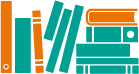 ActiviteitWieWanneerFase 1: VoorbereidingFase 1: VoorbereidingFase 1: VoorbereidingPlannen bespreken met de directie bibliotheek; vastleggen van intenties: hoeveel scholen, hoeveel inzet.Plannen bespreken met directie en leescoördinator van scholen.Opstellen van de planning.Monitor-coördinator(Eventueel) team informeren.Taakverdeling bespreken met leescoördinator.Leerkrachtgegevens verzamelen t.b.v. aanmelding leerkrachten.Informatie verzamelen t.b.v. invullen vragenlijst Leesconsulent.LeesconsulentProcedure autorisatie starten volgens stappenplan autorisatie in Bijlage bij handleiding monitor.Algemene schoolgegevens invoeren op de beheerpagina monitor www.mdbos.nl.Scholen toewijzen aan leesconsulenten.Leerkrachtgegevens invoeren op de beheerpagina.Monitorcoördi-nator en lees-consulentFase 2: UitvoeringFase 2: UitvoeringFase 2: UitvoeringLeerkrachten uitnodiging sturen via de beheerpagina.LeesconsulentVragenlijst voor leesconsulenten invullen.Monitoren van het invullen door leerkrachten en leerlingen op de toegewezen scholen. Afspraken maken voor terugkoppeling monitorresultaten (presentatie aan het team).LeesconsulentMonitoren van het invullen door leerkrachten en leerlingen op de eigen scholen.Monitorvolger van de schoolContact houden met leesconsulenten over het invullen van de monitor op de verschillende scholen.(Evt.) monitor volgen via beheerpagina monitorcoördinator.Monitor-coördinatorFase 3: TerugkoppelingFase 3: TerugkoppelingFase 3: TerugkoppelingMonitorresultaten analyseren en presentatie voorbereiden op basis van de standaardrapportage of een opgestelde maatwerkrapportage.Monitorcoördi-nator en/of leesconsulentRapportage presenteren aan team.LeesconsulentFase 4: VervolgFase 4: VervolgFase 4: VervolgVastleggen nieuwe doelen en vervolgactiviteiten (afspraken die met het team zijn gemaakt n.a.v. de resultaten van de monitor).LeesconsulentVoorbereiden volgende meting monitor (ga terug naar fase 2).Monitorcoördi-nator en/of leesconsulent